АДМИНИСТРАЦИЯ  НОВОДРАЧЕНИНСКОГО   СЕЛЬСОВЕТАЗАРИНСКОГО   РАЙОНА   АЛТАЙСКОГО  КРАЯП О С Т А Н О В Л Е Н И Е -проект                                                                   № 00с. НоводрачениноВ соответствии с Бюджетным кодексом Российской Федерации, со статьей 54 Устава муниципального образования Новодраченинский сельсовет Заринского района Алтайского края, решением Собрания депутатов Новодраченинского сельсовета Заринского района Алтайского края от 17.06.2021 № 18 «Об утверждении Положения о  бюджетном процессе и финансовом контроле в  муниципальном образовании Новодраченинский сельсовет Заринского района Алтайского края»,  Администрация Новодраченинского сельсоветаП О С Т А Н О В Л Я Е Т :1. Утвердить отчет об исполнении бюджета муниципального образования Новодраченинский сельсовет Заринского района Алтайского края за третий квартал 2023 года (Прилагается).2. Направить отчет об исполнении бюджета в  комиссию по бюджету, налоговой и кредитной политике Собрания депутатов Новодраченинского сельсовета Заринского района Алтайского края.3. Настоящее постановление подлежит обнародованию в установленном порядке.4. Настоящее постановление вступает в силу после его обнародования.Глава Администрации  сельсовета                                                        О.П.ГоношиловОТЧЕТоб исполнении бюджета муниципального образования Новодраченинский сельсовет Заринского района Алтайского края за 3 квартал 2023 годаТаблица 1Исполнение бюджета по доходам, расходам  и источникам финансирования дефицита бюджета муниципального образования Новодраченинский сельсовет Заринского района Алтайского края за 3 квартал 2023 годатыс. руб.00.10.2023Об исполнении бюджета муниципального образования Новодраченинский сельсовет Заринского района Алтайского края за третий  квартал 2023 годаПРИЛОЖЕНИЕк постановлению Администрации Новодраченинского сельсовета Заринского района Алтайского краяот 00.10.2023  № 0 Наименование показателейУточненный план годаИсполнение за 3 квартал 2023 года123ДОХОДЫНалоговые доходы1285,0666,8в том числеНалог на доходы физических лиц195,0157,4Налог на имущество физических лиц30,0-45,8Земельный налог1057,0553,7Государственная пошлина за совершение нотариальных действий должностными лицами органов местного самоуправления, уполномоченными в соответствии с законодательными актами Российской Федерации на совершение нотариальных действий3,01,5Неналоговые доходы105,0223,1в том числеДоходы от сдачи в аренду в аренду имущества, находящегося в оперативном управлении органов управления сельских поселений и созданных ими учреждений (за исключением имущества муниципальных бюджетных и автономных учреждений)032,2Доходы, поступающие в порядке возмещения расходов, понесенных в связи с эксплуатацией имущества104,0173,3Прочие доходы от компенсации затрат бюджетов сельских поселений017,6Административные штрафы, установленные законами субъектов Российской Федерации об административных правонарушениях1,00Безвозмездные поступления, всего4036,32350,8в том числеДотации бюджетам сельских поселений на выравнивание бюджетной обеспеченности из бюджетов муниципальных районов84,862,0Субвенции бюджетам сельских поселений на осуществление первичного воинского учета на территориях, где отсутствуют военные комиссариаты117,788,3Межбюджетные трансферты, передаваемые бюджетам муниципальных образований на осуществление части полномочий по решению вопросов местного значения в соответствии с заключенными соглашениями2584,61255,7Прочие межбюджетные трансферты, передаваемые бюджетам сельских поселений1409,21104,8Возврат прочие остатков субсидий, субвенций и иных межбюджетных трансфертов, имеющих целевое назначение, прошлых лет из бюджетов сельских поселений-160,0-160,0ВСЕГО ДОХОДОВ5426,33240,7РАСХОДЫ01 Общегосударственные вопросы1316,2951,10104 Функционирование Правительства Российской  Федерации, высших исполнительных органов государственной власти субъектов Российской Федерации, местных администраций999,6759,70111 Резервные фонды5,000113 Другие общегосударственные вопросы311,6191,402 Национальная оборона117,787,50203 Осуществление первичного воинского учета на территориях, где отсутствуют военные комиссариаты117,787,503 Национальная  безопасность и правоохранительная деятельность45,08,00310 Защита населения и территорий от чрезвычайных ситуаций природного и техногенного характера, гражданская оборона45,08,004 Национальная экономика1617,91081,50401 Общеэкономические вопросы50,021,60409 Дорожное хозяйство (дорожные фонды)1184,0825,90412 другие вопросы в области национальной экономики383,9234,005 Жилищно-коммунальное хозяйство1381,2386,90502 Коммунальное хозяйство291,0186,50503 Благоустройство1090,2200,408 Культура, кинематография           1459,5899,80801 Культура505,3332,60804 Другие вопросы в области культуры, кинематографии954,2567,211 ФИЗИЧЕСКАЯ КУЛЬТУРА И СПОРТ5,05,011 02 Массовый спорт5,05,0ВСЕГО РАСХОДОВ5942,53419,8Источники финансирования дефицита бюджета муниципального образования Новодраченинский сельсовет Заринского района                                    Алтайского края,  всего-516,2-179,1в том числеизменение остатков средств-516,2-179,1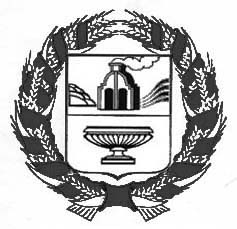 